Результаты независимого регионального (муниципального) мониторинга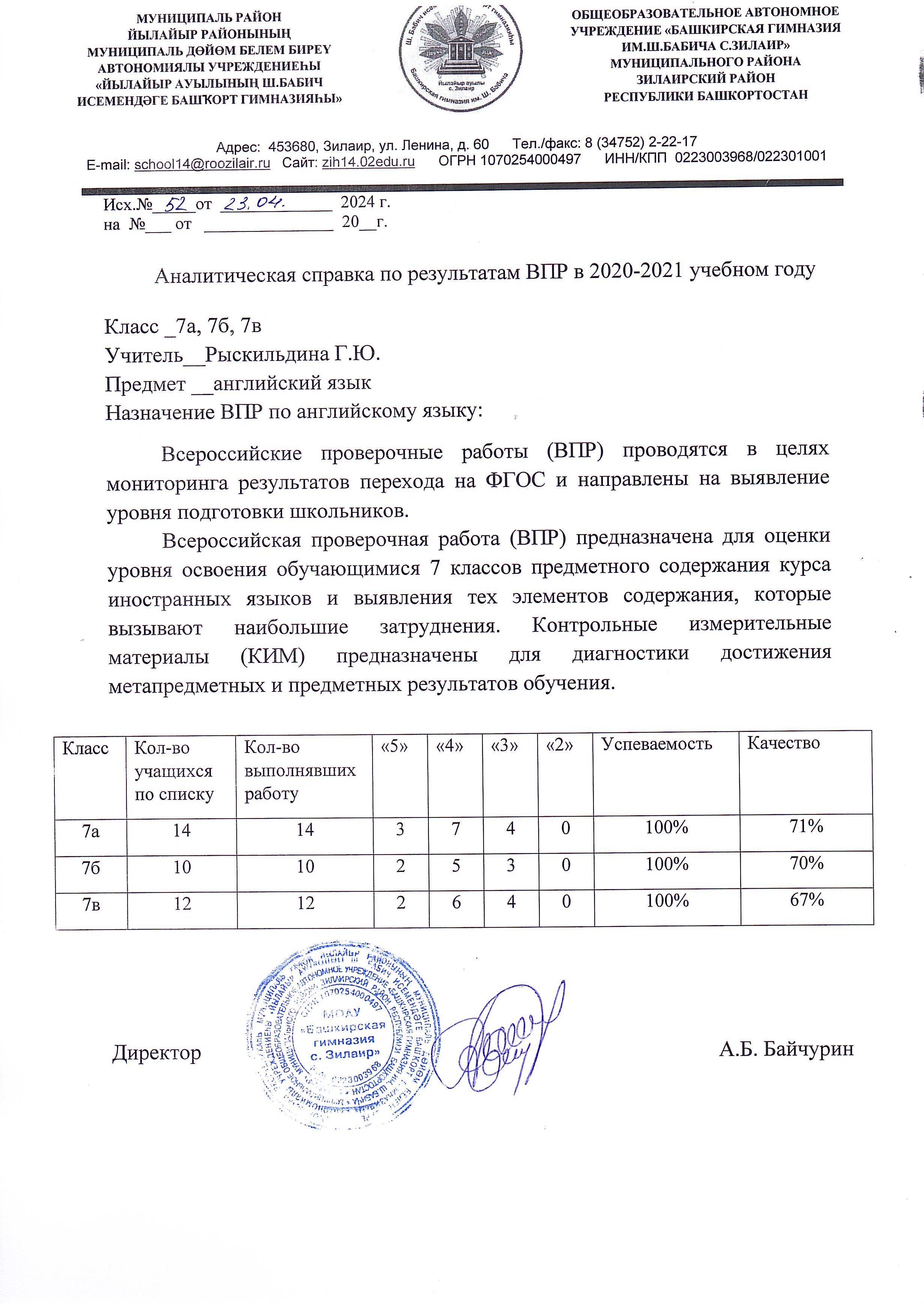 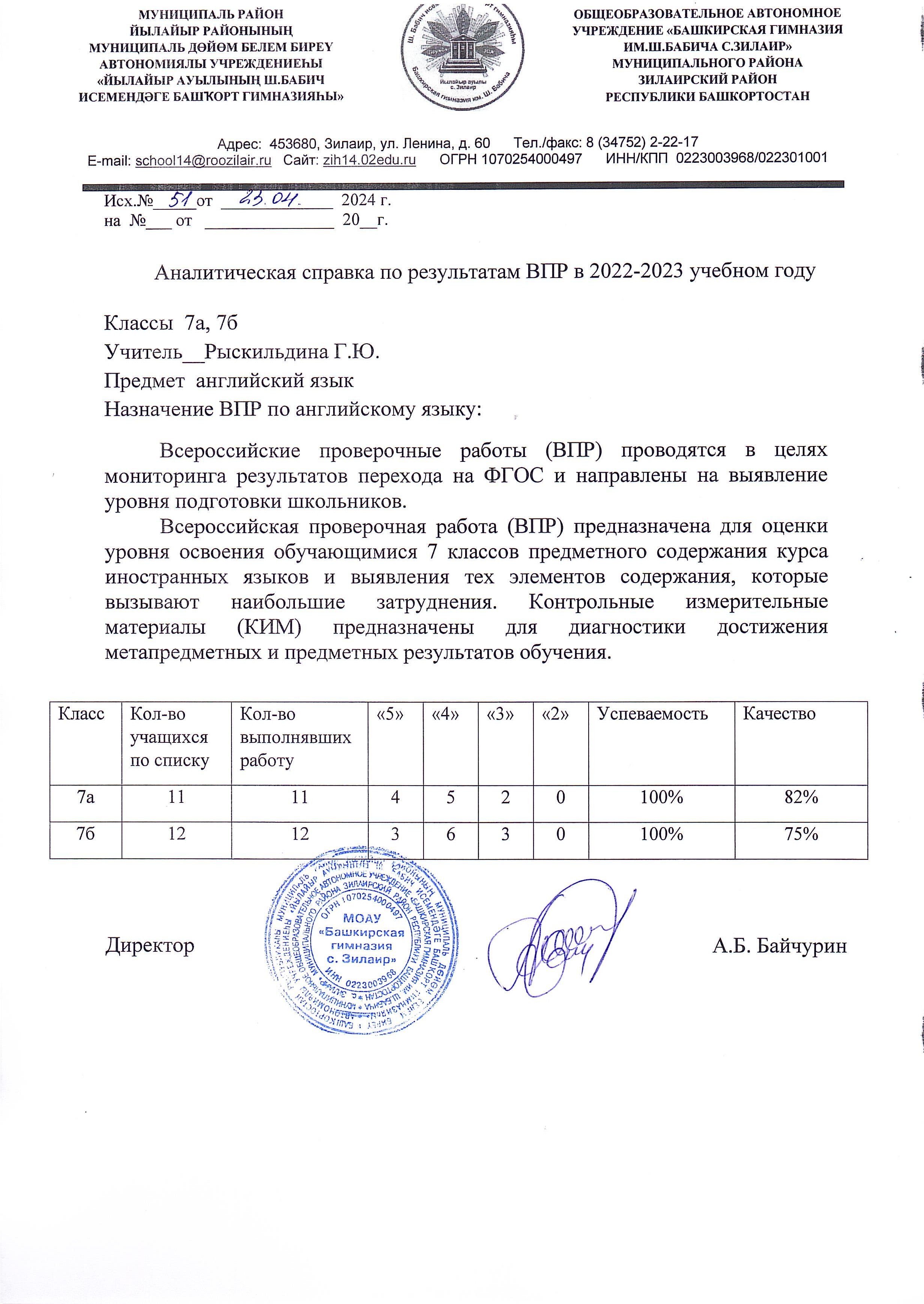 